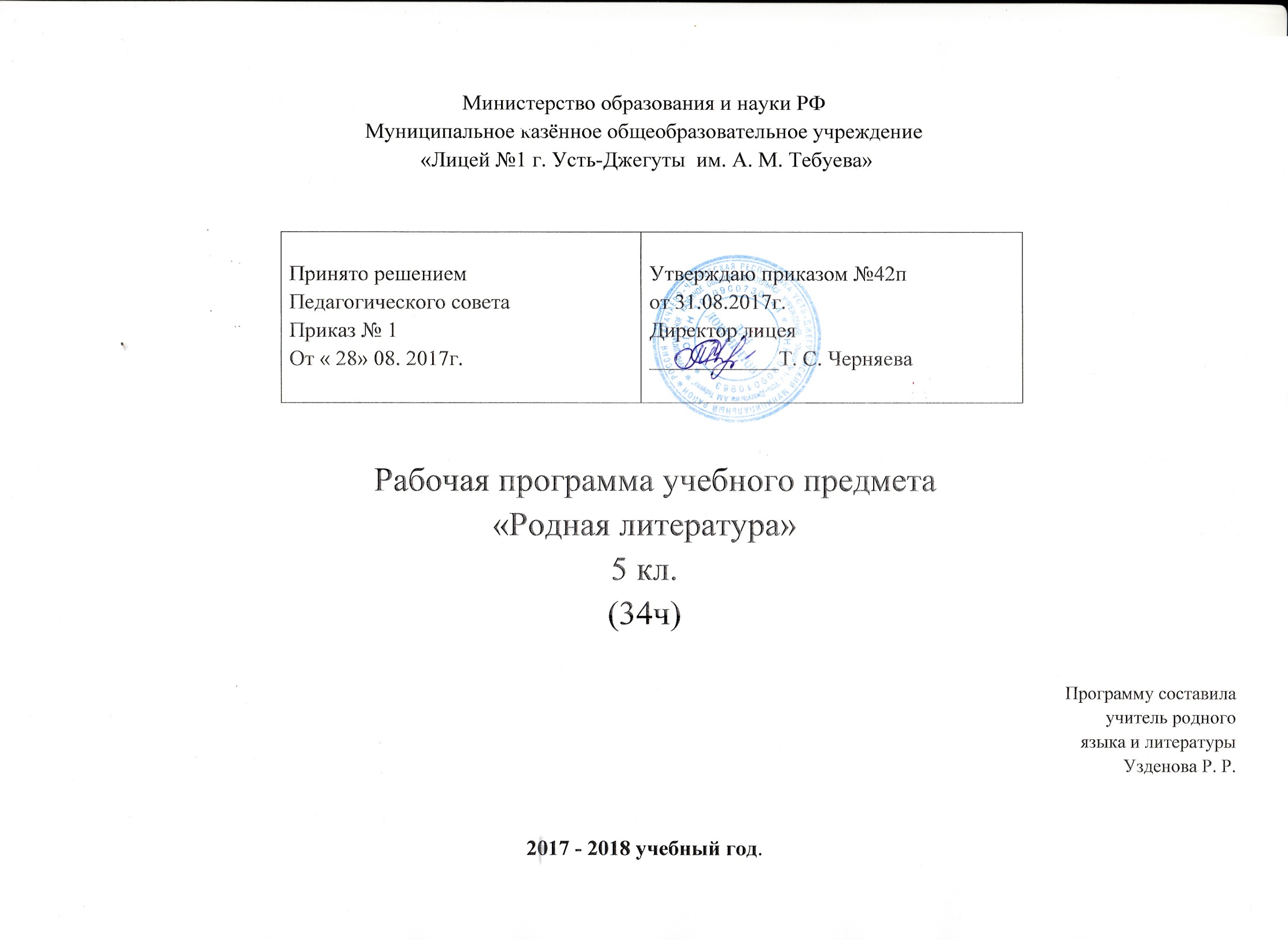         Пояснительная запискаДанная рабочая программа   по родной литературе  для основной школы составлена  на основе  авторской программы для общеобразовательных учреждений. Литература. 5- 9 классы  В.Ф.Чертов, Л.А. Трубина, Н.А. Ипполитова  Москва,:  Просвещение, 2016г. Программа составлена для учащихся 5 -х классов и рассчитана на 34 часа. Учебник соответствует требованиям общеобразовательного стандарта второго поколения по литературе. Программа по литературе  для 5 - х классов основной общеобразовательной школы является первым шагом реализации основных идей ФГОС основного общего образования нового поколения.В программе предусмотрено развитие всех основных видов  деятельности  обучаемых, представленных  в программах  для начального  общего образования. Однако содержание  программы для основной школы  имеет  особенности, обусловленные, во-первых, предметным  содержанием системы общего среднего  образования, во-вторых, психологическими и возрастными  особенностями обучаемых.Цели и образовательные результаты  представлены  на нескольких уровнях - метапредметном, личностном и предметном. Предметные результаты   обозначены  в соответствии с основными сферами  человеческой  деятельности: познавательной, ценностно-ориентированной, трудовой, физической, эстетической.Содержание данной программы направлено на реализацию следующих целей изучения предмета  «Родная литература» в основной общеобразовательной школе:- формирование духовно развитой личности, обладающей  гуманистическим мировоззрением, национальным  самосознанием и общероссийским гражданским сознанием , чувством патриотизма;-    развитие интеллектуальных  и творческих способностей  учащихся, необходимых для успешной  социализации и самореализации личности;- постижение учащимися  вершинных  произведений  отечественной  и мировой литературы, их чтение и анализ, основанный на  понимании  образной  природы  искусства слова ,  опирающийся на  принципы единства художественной формы и содержания, связи искусства с жизнью, историзма;- поэтапное, последовательное  формирование умений читать, комментировать,  анализировать и  интерпретировать  художественный текст;- овладение  важнейшими  общеучебными  умениями  и  универсальными учебными  действиями (формулировать  цели  деятельности, планировать ее, находить и обрабатывать необходимую информацию из различных источников, включая Интернет и др.)- использовать опыт общения  с произведениями художественной литературы в повседневной жизни и учебной деятельности, речевом совершенствовании.Родная литература как предмет  обладает  огромным воспитательным   потенциалом. Приобщение к «вечным»  ценностям, исповедуемым литературной классикой, является  одним из важнейших направлений школьного  литературного образования и  способствует  решению важнейших целей, как:- воспитание духовно развитой личности, испытывающей  потребность в самореализации и внутреннем  обогащении, расширении  культурного кругозора и  реализации накопленного  духовного опыта в общественной практике;- формирование гуманистического  мировоззрения, базирующегося на понимании ценности  человеческой личности, признанию за ней права на свободное развитие и проявление ее творческих способностей;- формирование основ гражданского самосознания, ответственности  за происходящее в общественном мире, активной жизненной  позиции;- воспитание чувства   патриотизма, любви к Отечеству и его великой истории и культуре, а также  уважения к истории и традициям  других народов;- развитие нравственно- эстетического подхода к оценке явлений действительности, стремления к красоте  человеческих взаимоотношений,  высокие образцы которых представлены  в произведениях  отечественной  классики;- приобщение к творческому труду , направленному  на  приобретение умений и навыков, необходимых для полноценного усвоения литературы как учебной дисциплины и вида искусства.                                                                                      Характеристика учебного предметаВ программе реализуется  деятельностный  подход, предполагающий  овладение конкретными умениями  и навыками, связанными с чтением, а также практическое их использование в процессе  создания собственных устных и письменных  речевых высказываний, исследовательских  и творческих работ, в различных сферах коммуникации  и ситуациях общения.Курс родная  литература в 5-8 классах строится  на основе  сочетания концентрического, историко-хронологического и проблемно-тематического  принципов.В 5  классе   осуществляется  переход от начального  литературного  образования к  систематическому курсу родной литературы. Пятиклассники знакомятся с  произведениями   самых разных жанров, эпических, лирических и драматических, а также с историей. Особое внимание  уделяется   специфическим признакам  художественного текста, выделению видов художественных образов и рассмотрению средств  их создания.Для 5 класса  ключевой проблемой, задающей  основные направления работы с художественным текстом, диктующей   выбор аспектов анализа  и видов деятельности  по освоению литературных произведений и сведений по теории  и истории литературы  является  художественный образ в  литературе.Основные виды учебной деятельности-  работа над техникой чтения и его  выразительностью, составление плана, аннотации, отзыва о литературном произведении, пересказы разного типа, устные и письменные ответы на вопросы, связанные с анализом  произведения в заданном аспекте. Место учебного предмета «Родная литература » в учебном планеФедеральный базисный (образовательный) учебный план для образовательных учреждений РФ (вариант 1) предусматривает обязательное изучение родной литературы в 5 классе в объеме 34 часа.Содержание программыХудожественный  образ  в литературе                                                                                                                                                                          Виды деятельности:   1)чтение    - Чтение литературных  произведений, включенных в программу   - Выразительное чтение басен,  фрагментов лирических и эпических произведений.   -   Внеклассное чтение произведений.   2) анализ  - Объяснение метафорической природы художественного образа.- Выявление в тексте  разных видов художественных образов.- Выделение в сюжете литературного  произведения  отдельных эпизодов.- Объяснение художественной функции отдельных изобразительно-выразительных средств.- Определение темы и идеи литературного и фольклорного   произведений.- Выявление признаков   отдельных жанров в литературном            произведении.-  Наблюдение над  особенностями ритма и рифмы в стихотворном произведении.  3) развитие устной и письменной речи-Разные виды пересказа-Устный и письменный ответ на вопрос.-Составление плана небольшого эпического произведения, цитатный план.-Отзыв о прочитанном произведении.-Составление краткой аннотации.-Составление вопросов, связанных с анализом художественного образа.«Литература как искусство слова»Художественный образ как особый способ  познания мира. Специфика образа в  литературе как искусстве слова. Художественный вымысел, фантазия, другие средства  создания образов в литературе.Мифология.«Аполлон и музы»,  «Дедал и Икар», «Кипарис». «Орфей в подземном царстве».Мифы как своеобразное отражение  жизни. Мифы о происхождении искусства. Художественные  образы в мифологии и средства их создания.Теория литературы. Мифы. Античная  мифология. Метафора,  сравнение, эпитет, аллегория.Развитие речи. Устное  и письменное  изложение мифа. Постановка вопроса и развернутый ответ на вопрос.Вн.чт. Мифы о Нарциссе. А.С. «Славянская и российская мифология».Русский фольклорРусские пословицы из собрания В.И.Даля. Пословица как воплощение житейской мудрости. Темы пословиц.Сказки «Царевна-лягушка», «Жена –доказчица», «Лиса и журавль».Сказка  как выражение народной мудрости и нравственных представлений народа. Виды сказок. Положительный герой и  и его противники. Простота сказочного сюжета.Теория литературы. Фольклор. Малые жанры фольклора .Основные темы русского фольклора. Постоянный эпитет.Развитие речи. Использование пословиц и поговорок  в устной и письменной речи. Пересказ самостоятельно прочитанной сказки.«Литературная сказка» (обзор)Ш.Перро. «Золушка». Х.К.Андерсена «Снежная королева». А.Погорельского  «Черная курица , или  Подземные жители». Сказка фольклорная и сказка литературная. Сказочные  сюжеты, добрые и злые персонажи. Нравственные проблемы литературных сказок.Теория литературы. Литературная сказка, ее отличие от фольклорной Развитие речи. Сочинение сказок. Отзыв о самостоятельно прочитанных сказках.«Аннотация» (практикум)Знакомство с аннотациями  к отдельным литературным произведениям и сборникам.  Примерный план аннотации.Древнерусская литература«Повести временных лет» .(«Предание об основании Киева», «Сказание о юноше-кожемяке»). Предание о летописце Несторе. Исторические события и их отражение  в летописи. Нравственные проблемы в «Повести временных лет».Теория литературы.  Летопись.  Повесть . Древнерусская литература. Сказание.Вн.чт.  «Сказание о Белгородском киселе»«Жанр басни в мировой литературе» (обзор)Эзоп. «Ворон и Лисица», «Муравей и Жук». Федр «Лисица и Ворон». Ж..де Лафонтен «Дуб и Трость».  Г.Э.Лессинг «Свинья и дуб».Сюжеты античных басен и их обработка в литературе 17-18 веков. Нравственные проблемы в баснях. Поучительный характер басен, формы выражения в них основной идеи.  Теория литературы. Басня прозаическая и стихотворная. Аллегория.Развитие речи. Выразительное чтение басен наизусть.Русская литература 19 века.И.А.Крылов.Басни  «Волк и ягненок», «Волк на псарне», «Квартет», «Свинья под дубом».Связь басен с  традицией  русского устного народного творчества. Изображение социальных отношений  и человеческих поступков в баснях. Особая роль  диалогов и разговорных интонации в баснях.Теория литературы. Аллегория. Идея басни.Развитие речи. Выразительное чтение басен наизусть.А.С.Пушкин«Зимний вечер», «Няне», «Зимнее утро».Реальная основа и  художественный образ  няни. Образ человека и образ русской зимы в стихотворении. Изображение природы  и настроения человека.Теория литературы. Гипербола. Сравнение. Эпитет. Метафора.Развитие речи. Выразительное чтение стихотворений наизусть.Вн.чт. И.А. Бунин  «Няня».«Сказке о мертвой царевне и о семи богатырях». Фольклорные традиции, черты   волшебной сказки в произведении Пушкина. Традиционный сказочный сюжет. Поучительный характер сказки.Теория литературы. Стихотворная литературная сказка.Развитие речи. Выразительное чтение  фрагментов сказки  наизусть.Вн. ч. «Сказка о попе и о работнике его Балде» А.С.Пушкина. М.Ю.ЛермонтовСтихотворение «Бородино». История создания стихотворения. Образы русских солдат и образ Бородинской битвы. Основная идея стихотворения.Теория литературы.  Ритм.  Рифма .Звукопись.Развитие речи. Выразительное чтение  фрагментов стихотворения  наизусть.Вн.ч. Стихотворения М.Ю.Лермонтова «Поле Бородина» , «Два великана».Н.В.ГогольПовесть «Ночь перед Рождеством». Смысл названия повести. Изображение народной жизни и народных  характеров.  Образы Вакулы  и Оксаны. Своеобразие повествовательной манеры, языка произведения. Образ рассказчика.Теория литературы. Фантастика.  Юмор. Образ рассказчика.Развитие речи. Выразительное чтение  фрагментов повести. Составление цитатного плана. Пересказ фрагментов повести.Вн.ч. Повесть Н.В.Гоголя «Заколдованное место».«Образ времени года в литературном произведении» (обзор)Ф.И. Тютчев «Весенняя гроза», «Весенние воды», «Зима недаром злится ..»А.А.Фет. «Чудная картина…», «Я пришел  к тебе с приветом….»А.К. Толстой «Осень. Обсыпается весь наш сад…»И.А.Бунин «Лес точно терем расписной….»Картины природы и отражение  настроения человека в литературном произведении. Образ времени года и образ человека .Средства создания образа времени года.Теория литературы. Образ природы. Пейзаж. Символ. Лирический герой.Развитие речи. Выразительное чтение   стихотворения  наизусть. Описание любого времени года с использованием цитат.И.С.Тургенев. Повесть «Муму».Реальная основа повести. Изображение быта и нравов крепостнической России. Характеристика образов Герасима  и барыни. Образ муму . средства его создания. Смысл финала повести.Теория литературы. Авторская  оценка. Портрет. Пейзаж. Образ животного.Развитие речи. Письменный ответ на вопрос об  отношении учащихся к событию или герою.Н.А.Некрасов . Стихотворение «Крестьянские дети».Изображение жизни простого  народа. Тема нелегкой крестьянской доли. Образы крестьянских детей. Роль  диалогов  в стихотворении.Теория литературы. Собирательный образ. Диалог. Ритм.Развитие речи. Выразительное чтение  фрагментов  стихотворения  наизусть. Устный  ответ на вопрос с использованием цитаты из стихотворений.Вн.ч . Н.А.Некрасов .Стихотворения.«Заглавный образ в произведении и средства его создания» (практикум)Определение вида заглавного образа литературного произведения. Примерный план рассказа о заглавном  образе произведения.Л.Н.Толстой. «Кавказский пленник». Историческая  основа и  сюжет рассказа, его основные  эпизоды. Жилин и Костылин  как два разных характера. Судьбы Жилина и Костылина. Поэтический образ  Дины. Смысл названия.  Теория литературы.  Сюжет. Эпизод.Развитие речи. Составление цитатного плана .Письменный ответ на вопрос об одном из персонажей рассказа .А.П. Чехов. Рассказ «Мальчики».Образы детей. Проблема взаимопониманий  взрослых и детей. Мир детства в изображении Чехова.Теория литературы. Комическое. Юмор.Развитие речи. Написание рассказа на основе личных впечатлений.Вн.ч. Рассказ А.П.Чехова «Лошадиная фамилия»«Письменный отзыв о литературном произведении»( практикум)Письменный план  письменного  отзыва о литературном произведении. Самостоятельная работа  над отзывом  о литературном произведении.«Образ Родины в русской поэзии» (обзор)И.С.Никитина «Русь», «Край ты мой, родимый край…» А.К.Толстого, И.Северянин «Запевка», Н.М.Рубцов «Родная деревня»Картины родной природы. Изображение жизни русских людей. Национальных характеров, традиций.Теория литературы. Фольклорные традиции. Народная песня.Вн.ч. Произведения русской поэзии.Русская литература 20 века.И.А. Бунина «Густой зеленый ельник у дороги», « У птицы есть гнездо, у зверя есть нора…». Особенности  художественной  картины, нарисованной  в  стихотворении. Символическое значение природных образов.Теория литературы. Символ.Развитие речи. Выразительное чтение   стихотворений  наизусть.С.А. Есенин. «Гой ты, Русь, моя родная…», «топи да болота …», « Нивы сжат.рощи голы»..Картины деревенской России и природные образы в стихотворениях поэта. Своеобразие поэтического языка, есенинских метафор, эпитетов.Теория литературы. Фольклорные образы . Метафора. Эпитет.Развитие речи. Выразительное чтение   стихотворений  наизусть.Вн.ч.   С.А. Есенина «Песнь  о собаке».П.П.Бажов. Сказ «Медной горы Хозяйка».Особенности  сказовой манеры  повествования.  Сочетание реального  и фантастического. Образ исторического времени.Теория литературы.  Сказ.  Сказ и сказка.Развитие речи. Пересказ  фрагментов с сохранением  сказовой манеры повествования.«Образы    детей в мировой литературе»А.С.Грин . Повесть «Алые паруса».Мечта и  реальность действительности в повести. Образы  Ассоль  и Грея. Символические  образы моря, солнца, паруса. Смысл названия.Теория литературы. Образы предметов.Развитие речи. Описание одного  из символических образов с использованием цитат.А.П.Платонов. Рассказ «Неизвестный цветок»Основная тема и идейное содержание рассказа. Философская  символика образа цветка.Теория литературы.Символ.  Язык произведения.Развитие речи . Устный  ответ на вопрос с использованием цитат.Вн.чт. Рассказ А.П. Платонова «Цветок на земле».«Проза и поэзия как формы художественной речи» ( практикум)Ритм в художественной прозе и поэзии. Особенности стихотворной речи. Рифма. Способы рифмовки. Определение стихотворного размера.С.Я.Маршак.  Пьеса-сказка «Двенадцать месяцев». Фольклорные  традиции в пьесе-сказки.  Поучительный смысл. Роль монологов и диалогов.Теория литературы. Драматическое произведение. Пьеса-сказка. Монолог. Диалог.Развитие речи. Выразительное чтение    фрагментов.«Монолог и диалог как средства создания художественного образа» (практикум)Начальное представление об эпосе, драме, лирике как литературных родах. Определение  места  и художественной функции монологов и диалогов в ранее изученных  произведениях.«Образы детей в военной поэзии и прозе» (обзор)А.Т.Твардовского «Рассказ танкиста».  В.П. Катаева «Сын полка».Образ детей в произведениях о Великой Отечественной войне. Дети и взрослые в условиях военного времени. Гуманистический характер военной  поэзии и прозы.Развитие речи. Устный  рассказ о наиболее запомнившемся эпизоде. Сбор воспоминаний о событиях военного времени.В.П. Астафьева «Васюткино озеро». Изображение  становления характера главного героя рассказа. Теория литературы. Пейзаж.Развитие речи. Краткий пересказ фрагмента произведения с использованием цитат.Вн.ч. В.П. Астафьев «Зачем я убил коростеля?» («Удар сокола»)«Жанр рассказа в мировой литературе» (обзор)А.П.Чехов «Хирургия», М.М.Зощенко  «Галоша» Р. Бредбери «Все лето в один день».Жанровые признаки рассказа как малого эпического жанра. Отдельные  жанровые  разновидности рассказа: юмористический , научно-фантастический,  детективный.Развитие речи. Устные  отзывы о прочитанных рассказах.«Тема и идея литературного произведения»Начальное  представление о теме  и идее литературного произведения. «Вечные» темы в литературе. Взаимодействие  нескольких тем в одном произведении.                                                     Планируемые  результаты изучения предмета «Родная литература »Личностные:- совершенствование   духовно- нравственных качеств  личности, воспитание чувства любви  к многонациональному  Отечеству, уважительного отношения  к русской литературе, к культурам других народов;- использование  для решения познавательных и коммуникативных задач различных  источников информации (словари, энциклопедии, интернет-ресурсы и др.).Метапредметные:- умение понимать проблему, выдвигать  гипотезу   структурировать материал, подбирать аргументы  для  подтверждения  собственной позиции, выделять причинно- следственные связи в устных и письменных высказываниях, формулировать  выводы;- овладение умениями самостоятельно организовывать  собственную деятельность, оценивать ее, определять сферу своих интересов;- умение  работать  с разными источниками информации, находить ее, анализировать,  использовать  в   самостоятельной деятельности. Предметные:познавательная сфера:– понимание ключевых проблем  изученных произведений русского фольклора и фольклора других народов, произведений древнерусской  литературы 18 века, произведений русских писателей 19- 20  веков, произведений литературы  народов России   и зарубежной литературы;- понимать связи литературных произведений с эпохой их написания, выявление заложенных в них вневременных, непреходящих нравственных ценностей и их современного звучания;- умение анализировать литературное  произведение: определять  его принадлежность к одному из  литературных родов  и жанров ; понимать и формулировать  тему, идею, нравственный пафос литературного произведения, характеризовать  его  героев, сопоставлять героев одного  или нескольких произведений;- определение в произведении сюжета, композиции, изобразительно-выразительных средств языка, понимание их роли  в раскрытии  идейно-художественного содержания произведения;- владение  элементарной  литературоведческой терминологией при анализе литературного  произведения;2) ценностно-ориентационная сфера:- приобщение   к духовно- нравственным ценностям  русской литературы и культуры, сопоставление их с духовно- нравственным ценностям   других народов;- формулирование собственного отношения к произведениям русской литературы, их оценка;- собственная интерпретация изученных литературных   произведений;-  понимание авторской позиции и своё отношение к ней;3)коммуникативная сфера:- восприятие на слух литературных   произведений  разных жанров, осмысленное чтение и адекватное восприятие;- умение  пересказывать прозаические произведения или их  отрывки  с использованием  образных средств  русского языка и цитат из текста; отвечать на вопросы по прослушанному  или прочитанному  тексту; создавать устные  монологические высказывания разного типа; умение вести диалог;-  написание  изложение, сочинений на темы, связанные  с тематикой , проблематикой изученных произведений , классные и домашние творческие работы, рефераты на литературные и общекультурные  темы;4) эстетическая сфера:-  понимание образной  природы как явления  словесного   искусства;  эстетическое восприятие произведений литературы ; формирование эстетического вкуса;- понимание русского слова  и его эстетической функции, роли изобразительно-выразительных средств языка в создании художественных образов литературных произведений.Учебное и учебно-методическое обеспечение образовательного  процесса.Печатные пособия1.Литература. 5класс. Учебник для общеобразовательных учреждений. Под редакцией В.Ф.Чертова. Москва Просвещение  2016 год.2.Поурочные разработки по литературе . 5 класс  под редакцией В.Ф.Чертова. Москва «Просвещение»,   2017   год.3. Литература. Рабочие программы. 5-9 классы под  редакцией В.Ф.Чертова. Москва «Просвещение» 20154. Мещерякова М.И. Литература в таблицах и схемах.- 2-е изд., испр.-М.:Рольф, 2014.5. Качурин, М. Г. Организация исследовательской деятельности учащихся на уроках литературы. – М., 20146. Обернихина, Т. А. и др. Литература и искусство Древней Руси на уроках в школе. – М. : Владос, 2001.Календарно-тематическое планирование уроков родной литературы в 5 классе№    ТемаКол -во часовПланируемые результатыДата  Литература как искусство слова.Личностные: воспитание  уважительного отношения  к родной литературе ; Метапредметные: уметь работать с разными источниками информации;                                     Предметные: уметь рассказывать об образах в худ. лит.1Литература как искусство слова.1Русский  фольклор.2Фольклор и народная словесность.  Русские  пословицы из собрания    В.И. Даля.1Л: воспитание  уважительного отношения  к культурам других народов;                                             М: составлять рассказ по крылатым выражениям из греческой мифологии;                              П: давать развернутые ответы  о мифе.3Русские народные сказки.                               «Царевна-лягушка».1Л: совершенствовать духовно-нравственных качеств  личности;4Русские народные сказки.                                                 «Жена –доказчица»,                                           «Лиса и журавль»1М: использовать загадки, пословицы , поговорки в  устных  и письменных высказываниях ;сочинять сказки; П: отличать сказу от других жанров.5РР. Творческая работа с использованием  пословиц, поговорок и загадок.1Л: совершенствовать духовно-нравственных качеств  личности;                                                                   М: развивать навыки самостоятельной деятельности;                                                                            П: использовать загадки, пословицы , поговорки в  устных  и письменных высказываниях ; сочинять сказкиЛитературная сказка.6Сказка  А.Погорельского                            «Черная курица, или  Подземные жители».1Л: совершенствовать духовно-нравственных качеств  личности;                                                               П: уметь различать пословицы и поговорки; сказки волшебные, бытовые; выявлять худ. Приёмы ;отличать лит. Сказку от фольклорной.                                                                             М: уметь работать с разными источниками информации;7Сказка Х.К.Андерсена                                                             «Снежная королева».1Древнерусская литература.8Древнерусские летописи.                                   «Повести временных лет» .                   «Предание об основании Киева», «Сказание о юноше-кожемяке»1Л: совершенствовать духовно-нравственных качеств  личности; воспитание  чувства  любви  к истории Отечества;                               М:уметь понимать проблему ,выдвигать гипотезу, структурировать  материал, подбирать аргументы для подтверждения собственной позиции;                                                             П: сопоставлять  мифологию, фольклорные  произведения и лит Д.Руси; выделять худ. Приёмы и черты басни.9Сказание о белгородском киселе.1Русская литература 19 века.10И.А. Крылов .                                                       Басни «Волк и ягненок», «Волк на псарне»1Л: приобщение к  духовно-нравственным ценностям;                                                                            М: овладевать умениями самостоятельно организовывать собственную деятельность;                     П: уметь анализировать басни  и стихотворения; представлять  биографическую основу и худ. картину, нарисованную поэтом.11Басенные образы.                                                   «Квартет», «Свинья под дубом».112Выразительное чтение басен                         И.А. Крылова.113А.С.Пушкин.   Стихотворения «Зимний вечер», «Няне»,                        «Зимнее утро».1Л: приобщение к  духовно-нравственным ценностям;                                                                           М: овладение умениями  самостоятельно  организовать  собственную деятельность                        П: чтение  фрагментов сказки; выразительное чтение наизусть, устный рассказ о персонаже. Выразительное чтение  фрагментов ; беседы по вопросам ; письменный рассказ  о сказочном персонаже.14Природа и человек в стихотворениях А.С. Пушкина.115Выразительное чтение произведений А.С.Пушкина.116М.Ю.Лермонтов.  Стихотворение «Бородино»1Л: совершенствовать духовно-нравственных качеств  личности; воспитание  чувства  любви  к истории Отечества;                                                         М: уметь работать с различными  источниками информации (словари)                                               П: создание  сообщения учебно-научного  или научно- популярного характера с использованием  фрагментов  худ. произведения17Н.В.Гоголь.                                                    Повесть «Ночь перед Рождеством»1Л: совершенствовать духовно-нравственных качеств  личности;                                                                    М: овладение умениями самостоятельно  организовывать  собственную деят-ть, оценивать ее;                                                                                               Л :расширение культурного  кругозора; Образ времени года в литературном произведении18Образ времени в стихотворениях                Ф.И. Тютчева и А.А.Фета.1Л: воспитание любви к родной природе;                           П: устные пересказы  статьи о писателе;                                  М: работа с иллюстрациями.19РР. Описание любимого времени года с использованием цитат.1М: уметь обосновать с вой выбор(время года);уметь составлять  поэтическую аналогию  об одном из времен года;                                                               П: находить ХВС в стих-ии.20И.С. Тургенев.                                             Повесть  «Муму».1Л: совершенствовать духовно-нравственных качеств  личности; воспитание  чувства  любви  к истории Отечества;                                                   М: уметь работать с различными  источниками информации(словари)                           П: собственная интерпретация , понимание авторской позиции; уметь пересказывать фрагмент текста.21Образ Герасима в повести «Муму».122Н.А. Некрасов.                                         Стихотворение  «Крестьянские дети»1Л: совершенствовать духовно-нравственных качеств  личности;                                                                       М: поиск и выделение необходимой информации самостоятельное создание способов решения.;                                                                         П: Жанры, художественные средства:... Части произведения:.. Рассказ о герое. Работа со словарями.23Вн.ч. Выразительное чтение произведений Н.А.Некрасова.1Л: совершенствовать духовно-нравственных качеств  личности                                                                                                      П: анализ стихотворений по выработанному алгоритму;                                                                                  М: работа с кратким словарем литературоведческих терминов (группирование по темам)24Л.Н. Толстой.                                                   Рассказ  «Кавказский пленник»Л:  совершенствовать духовно-нравственных качеств  личности; воспитание  чувства  любви  к истории Отечества;М: уметь работать с различными  источниками информации(словари)                                                    П: собственная интерпретация , понимание авторской позиции; уметь пересказывать фрагмент текста.25А.П. Чехов. Рассказ «Мальчики»1Л:  совершенствовать духовно-нравственных качеств  личности; воспитание  чувства  любви  к истории Отечества;                                            М: овладение умениями самостоятельно  организовывать  собственную деят-ть, оценивать ее;                                                                              П: уметь анализировать  литературное произведение ; определять  его принадлежность  к одному из жанров; характеризовать героев.Русская литература 20 века26И.А.Бунин. Стихотворения  «Густой зеленый ельник у дороги», « У птицы есть гнездо, у зверя есть нора»1М: Слово о писателе;  чтение  стих-ий; анализ; синтез; осознанное построение речевого высказывания; построение логической цепи рассуждений;                                                                              П :выявление ХВС.27С.А.Есенин. Стихотворения  «Гой ты, Русь, моя родная…»,                                      «топи да болота …»,                                                  « Нивы сжаты, рощи голы».1Л: формирование  расширение и  реализация накопленного опыта; : воспитание любви к родной природе;                                                                           М: устное словесное рисование (групповая работа)                                                                                                                             П : выявление ХВС28П.П.Бажов.                                                              Сказ «Медной горы Хозяйка»1Л: формирование гуманистического мировоззрения;                                                                     М: устное словесное рисование (групповая работа)                                                                                   П: чтение фрагментов сказа; ответы на вопросы.29А.С. Грин.  Повесть «Алые паруса»1Л: совершенствовать духовно-нравственных качеств  личности;                                                                       М: формировать наблюдательность (наблюдение за природой в произ.);                                                       П: составлять цитатный план рассказа о героях30А.П. Платонов.                                               Рассказ «Неизвестный цветок»1Л:. формирование гуманистического мировоззрения;                                                                          М: овладевать умениями самостоятельно организовывать собственную деятельность;                  П: устные  ответы на вопросы с использованием цитат31С.Я. Маршак.                                                  Пьеса-сказка «Двенадцать месяцев».1Л: воспитание  уважительного отношения  к русской лит.;                                                                          П; дать начальное представление  о драматическом  роде литературы;                                         М: чтение наизусть, выразительное чтение  фрагментов  пьесы-сказки по ролям32Стихотворение А.Т.Твардовского «Рассказ танкиста»1Л: воспитание  чувства патриотизма, любви к Отечеству и его великой истории;                                            М: расширять представления об исторических событиях; овладение умениями самостоятельно  организовывать  собственную деят-ть, оценивать ее;                                                                                     П: выразительное чтение , устное сообщение , устное словесное  рисование.33Повесть В.П. Катаева «Сын полка»1Л. Формирование гражданского сознания и нравственных чувств;                                                           М: овладение умениями самостоятельно  организовывать  собственную деят-ть, оценивать ее;                                                                                    П: рассказ о писателе, чтение первых глав повести.34В.П. Астафьев.                                                   Рассказ « Васюткино озеро». Итоговый урок.1Л :формирование основ гражданского самосознание, активной жизненной позиции; М: уметь понимать проблему ,выдвигать гипотезу, структурировать  материал, подбирать аргументы для подтверждения собственной позиции; работа в группах по заданному проблемному вопросу;                                              П: составление сложного плана рассказа; выразительное чтение  фрагментов рассказа;